УТВЕРЖДЕНО Постановлением администрации городского поселения город Ишимбаймуниципального района Ишимбайский район Республики Башкортостан от 24.11.2017 г. № 1359(в ред.№____ от ________________2017г.)Муниципальная программа  «Формирование современной городской среды в городском поселении город Ишимбай муниципального района Ишимбайский районна 2018-2022 гг.»г. Ишимбай 2017 г. ПАСПОРТМУНИЦИПАЛЬНОЙ  ПРОГРАММЫ «ФОРМИРОВАНИЕ СОВРЕМЕННОЙ ГОРОДСКОЙ СРЕДЫ В ГОРОДСКОМ ПОСЕЛЕНИИ ГОРОД ИШИМБАЙ МУНИЦИПАЛЬНОГО РАЙОНА ИШИМБАЙСКИЙ РАЙОН  НА 2018-2022 ГГ.»1.  ОБЩИЕ ПОЛОЖЕНИЯ        1.1.   Постановлением главы администрации городского поселения г. Ишимбай МР ИР РБ от 24 ноября 2017 года № 1359  утверждена муниципальная  программа  «Формирование современной городской среды  в городском поселении город Ишимбай муниципального района Ишимбайский район Республики Башкортостан на 2018-2022 гг.» (далее – Муниципальная программа). 	Муниципальная программа  разработана по предложениям активов  МКД и направлена на  обеспечение, прежде всего, реализации комплекса мероприятий, предусмотренных Правилами предоставления и распределения субсидий из федерального бюджета бюджетам субъектов Российской Федерации на поддержку государственных программ субъектов Российской Федерации и муниципальных программ формирования современной городской среды, утвержденных постановлением Правительства Республики Башкортостан от 15 марта 2017 года № 88 (далее – Правила предоставления федеральной субсидии). Муниципальная программа направлена на развитие городской среды в городском поселении город Ишимбай, а именно: благоустройство общественных территорий общего пользования, дворовых территорий многоквартирных домов. 	Под дворовой территорией понимается совокупность территорий, прилегающих к многоквартирным домам, с расположенными на них объектами, предназначенными для обслуживания и эксплуатации таких домов, и элементами благоустройства этих территорий, в том числе парковками (парковочными местами), тротуарами и автомобильными дорогами, включая автомобильные дороги, образующие проезды к территориям, прилегающим к МКД. 	Общественная территория - это участки, иные части территории городского поселения, предназначенные преимущественно для размещения и обеспечения функционирования объектов массового посещения, в том числе объектов культуры, образования, обслуживания, торговли, досуга, спорта, туризма, здравоохранения, религиозных организаций, а также объектов административного, делового назначения.	К заинтересованным лицам относятся: - собственники помещений и наниматели (члены семьи нанимателя) жилых помещений по договорам социального найма в многоквартирном доме вне зависимости от способа управления многоквартирным домом,- собственники иных зданий и сооружений, находящихся на дворовой территории, подлежащей благоустройству,- граждане, проживающие на территории городского поселения город Ишимбай.	1.2. Муниципальная программа осуществляется на основе следующих принципов:полнота и достоверность информации;прозрачность и обоснованность решений администрации городского поселения город Ишимбай о включении дворовых территорий и общественных территорий общего пользования в муниципальную программу;приоритет комплексности работ при проведении благоустройства;эффективность расходования республиканской субсидии путем обеспечения высокой степени готовности к реализации муниципальной программы на стадии ее формирования.	1.3. Настоящая муниципальная программа разработана в соответствии с методическими рекомендациями по подготовке государственных программ субъектов Российской Федерации и муниципальных программ формирования современной городской среды в рамках реализации приоритетного проекта "Формирование комфортной городской среды" на 2018-2022 годы», утвержденными Министерством строительства и жилищно-коммунального хозяйства Российской Федерации от 6 апреля 2017 года N 691/пр.	Ответственный исполнитель муниципальной программы является администрация городского поселения город Ишимбай МР ИР РБ, Муниципальное унитарное предприятие «Ишимбайская дирекция единого заказчика» Республики Башкортостан.	Ответственный исполнитель муниципальной программы обеспечивает ее разработку, координацию деятельности соисполнителей и участников муниципальной программы, а также мониторинг ее реализации и предоставление отчетности о достижении целевых показателей  муниципальной программы.2. ХАРАКТЕРИСТИКА ТЕКУЩЕГО СОСТОЯНИЯ СФЕРЫ БЛАГОУСТРОЙСТВА В ГОРОДСКОМ ПОСЕЛЕНИИ ГОРОД ИШИМБАЙОдним из приоритетных направлений развития городского поселения является повышения уровня благоустройства, создание безопасных и комфортных условий для проживания жителей города Ишимбай.Статус современного муниципального образования во многом определяет уровень внешнего благоустройства и развитая инженерная инфраструктура.В муниципальном образовании насчитывается 566 многоквартирный дом общей площадью дворовых территорий 1 203 616 кв. м.,  количество дворовых территорий -  202 единицы.Количество и площадь благоустроенных дворовых территорий полностью освещенных, оборудованных местами для проведения досуга  и отдыха разными группами населения, малыми архитектурными формами, составляет 29,8 %  дворовых территорий, с количеством МКД  102 единицы.Охват населения благоустроенными дворовыми территориями (доля населения, проживающего в жилом фонде с благоустроенными дворовыми территориями от общей численности населения ГП г. Ишимбай МР ИР РБ  составляет 46 %.   Большинство жилых домов введено в эксплуатацию в 1960 - 1980 годах прошлого столетия и внутриквартальные дороги и проезды, расположенные в жилой застройке, не соответствует технологическим, эксплуатационным требованиям. Благоустройство территории муниципального образования представляет собой комплекс мероприятий, направленных на создание благоприятных, здоровых и культурных условий жизни, трудовой деятельности и досуга населения в границах городской черты. Необходимость благоустройства территорий, в том числе комплексного, продиктовано на сегодняшний день необходимостью обеспечения проживания людей в более комфортных условиях при постоянно растущем благосостоянии населения.В существующем жилищном фонде на территории муниципального образования объекты благоустройства  дворов за многолетний период эксплуатации пришли в ветхое состояние, и не отвечают современным требованиям, обусловленным нормами Градостроительного и Жилищного кодексов Российской Федерации.Кроме того, результаты инвентаризации дворовых территории, проведенной в 2017 год в целях формирования муниципальной программы формирования современной городской среды на 2018 – 2022 гг., показали, что асфальтобетонное покрытие внутридворовых проездов и тротуаров пришло в негодность. Отсутствуют специально оборудованные стоянки для автомобилей, что приводит к их хаотичной парковке, в некоторых случаях даже на зеленой зоне.Реализация Программы позволит создать на дворовых территориях многоквартирных  домов комфортность проживания жителей города, обеспечить более эффективную эксплуатацию жилых домов, сформировать активную гражданскую позицию населения посредством его участия в благоустройстве внутридворовых территорий, повысить уровень и качество жизни горожан.Комплексное благоустройство дворовых территорий и мест массового пребывания населения позволит поддерживать их в удовлетворительном состоянии, повысить уровень благоустройства, выполнить архитектурно-планировочную организацию территории, обеспечить здоровые условия отдыха и жизни жителей. 3.   ПРИОРИТЕТЫ РЕГИОНАЛЬНОЙ ПОЛИТИКИ В СФЕРЕ БЛАГОУСТРОЙСТВА, ФОРМУЛИРОВКА ЦЕЛЕЙ И ПОСТАНОВКА ЗАДАЧ ПРОГРАММЫПриоритетами муниципальной политики в сфере жилищно-коммунального хозяйства муниципального образования являются:- повышение комфортности условий проживания граждан;- благоустройство территорий.Благоустройство территории муниципального образования представляет собой комплекс мероприятий, направленных на создание благоприятных, здоровых и культурных условий жизни, трудовой деятельности и досуга населения в границах муниципального образования и осуществляемых органами местного самоуправления, физическими и юридическими лицами.Правовую основу деятельности органов местного самоуправления в сфере благоустройства территории муниципального образования составляют Федеральный закон от 6 октября 2003 г. № 131-ФЗ «Об общих принципах организации местного самоуправления в Российской Федерации» и иные федеральные законы.В соответствии с пунктом 19 части 1 статьи 14 и пунктом 25 части 1 статьи 16 Федерального закона от 6 октября 2003 г. № 131-ФЗ «Об общих принципах организации местного самоуправления в Российской Федерации» к вопросам местного значения поселения и городского округа относится организация благоустройства и озеленения территории муниципального образования. Для решения данного вопроса на территории муниципального образования городское поселение город Ишимбай МР ИР РБ действуют Правила благоустройства городского поселения город Ишимбай МР ИР РБ, утвержденные Решением Совета ГП Город Ишимбай МР ИР РБ от 30 октября 2017 года № 12/130.При разработке мероприятий Программы сформированы и определены основные цели и задачи.Задачей формирования современной городской среды в рамках реализации приоритетного проекта «Формирование современной городской среды» городского поселения город Ишимбай  на 2018-2022 годы является повышение уровня благоустройства дворовых территорий городского поселения город Ишимбай МР ИР РБ и общественных  территорий общего пользования (парки, скверы, набережные)Для решения вышеуказанной задачи используются следующие цели: - повышение уровня благоустройства дворовых территорий городского поселения город Ишимбай МР ИР РБ,- повышение уровня благоустройства общественных  территорий общего пользования (парки, скверы, набережные), - повышение уровня вовлеченности заинтересованных граждан, организаций в реализацию мероприятий по благоустройству территории муниципального образования  городское поселение город Ишимбай МР ИР РБ. Сведения о показателях (индикаторах) Программы представлены в приложении № 1 к Программе.4. ПРОГНОЗ ОЖИДАЕМЫХ РЕЗУЛЬТАТОВ РЕАЛИЗАЦИИ ПРОГРАММЫВ результате реализации программных мероприятий к каждой дворовой территории, включенной в Программу, планируется применить индивидуальную технологию производства восстановительных и ремонтных работ Проведение работ, необходимых для приведения дворовых территорий и внутриквартальных проездов в нормативное состояние, обеспечит комфортные условия проживания населения, безопасность движения жителей города, беспрепятственный проезд спецтехники, скорой помощи и т.д.В результате реализации мероприятий, предусмотренных муниципальной программой, планируется:-повышение уровня благоустройства дворовых территорий;-повышение уровня благоустройства мест массового отдыха людей;-обеспечение комфортности проживания жителей города;-повышение безопасности движения пешеходов и транспортных средств на придомовых территориях и проездах к дворовым территориям многоквартирных домов.           -повышение уровня мероприятий по благоустройству дворовых и общественных территорий с учетом необходимости обеспечения физической, пространственной и информационной доступности зданий, сооружений, дворовых и общественных территорий для инвалидов и других маломобильных групп населения5.   ОБЪЕМ СРЕДСТВ, НЕОБХОДИМЫХ НА РЕАЛИЗАЦИЮ ПРОГРАММЫ1. Объём долевого финансирования проведения программы «Формирование современной городской среды» за счёт средств фонда Российской Федерации, средств бюджета Республики Башкортостан и средств при финансовом участии собственников МКД на 2018-2022 годы приведены в таблице №1.Таблица №12. Согласно постановлению № 88 от 15.03.2017 года «Об утверждении Правил предоставления и распределения субсидий из федерального бюджета бюджетам субъектов  Российской Федерации на поддержку государственных программ субъектов Российской Федерации  и муниципальных программ формирования современной городской среды», минимальный перечень работ по благоустройству дворовой территории состоит из:- ремонта дворовых проездов,- обеспечение освещения дворовых территорий,- установки скамеек,- установки урн. Дополнительный перечень работ по благоустройству дворовой территории состоит из:- оборудование автомобильных парковок- устройство и обустройство тротуаров, пешеходных дорожек,- оборудование детских и (или) спортивных площадок3. В качестве формы участия заинтересованных лиц в выполнении работ по благоустройству дворовых территорий (в выполнении минимального и дополнительного перечней работ по благоустройству) определено: финансовое участие. При этом доля финансового участия заинтересованных лиц составляет минимум 5% от стоимости мероприятий по благоустройству дворовой территории многоквартирного дома.4. Разработка, обсуждение с заинтересованными лицами и утверждение дизайн-проектов благоустройства дворовой территории, включенной в Программу с приложением текстового и визуального описания проекта благоустройства, перечня (в том числе в виде соответствующих визуализированных изображений) элементов благоустройства, предполагаемых к размещению на соответствующей дворовой территории осуществляется в соответствии с утвержденным порядком.          Утверждение мероприятий по благоустройству дворовых территорий, общественных территорий проводятся с учётом необходимости обеспечения физической, пространственной и информационной доступности зданий, сооружений, дворовых и общественных территорий для инвалидов и маломобильных групп населения.Включение дворовой территории в муниципальную программу на основании   решения заинтересованных лиц рассматриваются общественной комиссией. 6.   ОБЪЕМ ВИДОВ РАБОТ ПО БЛАГОУСТРОЙСТВУ ДВОРОВЫХ ТЕРРИТОРИЙ МКД И БЛАГОУСТРОЙСТВУ ОБЩЕСТВЕННЫХ ТЕРРИТОРИЙНастоящая Программа разработана в целях поддержания дворовых территорий МКД и мест массового пребывания населения в технически исправном состоянии и приведения их в соответствие с современными требованиями комфортности. В программе предусматривается целенаправленная работа по благоустройству дворовых территорий МКД исходя из:минимального перечня работ:- ремонт дворовых проездов;- обеспечение освещения дворовых территорий;- установка скамеек, урн для мусора.дополнительного перечня работ:- оборудование автомобильных парковок;- устройство новых и ремонт существующих тротуаров и пешеходных дорожек;- оборудование детских площадок;- оборудование спортивных площадок. К минимальному и дополнительному перечню работ прилагаются визуализированные образцы элементов благоустройства, предлагаемые к размещению на дворовой территории. Нормативная стоимость (единичные расценки) работ по благоустройству дворовых территорий МКД, входящих в минимальный и дополнительный перечни таких работ указана в приложении № 2 к настоящей Программе.Перед началом работ по благоустройству дворовой территории МКД разрабатывается дизайн-проект благоустройства каждой дворовой территории МКД. ПЕРЕЧЕНЬ МЕРОПРИЯТИЙ ПРОГРАММЫ             Основу Программы составляет ремонт и благоустройство дворовых территорий многоквартирных домов и мест массового пребывания населения.  Мероприятия по благоустройству дворовых территорий, общественных территорий формируются с учетом необходимости обеспечения физической, пространственной и информационной доступности зданий, сооружений, дворовых и общественных территорий для инвалидов и других маломобильных групп населения.Перечень мероприятий Программы представлен в приложении № 3 к настоящей Программе.8.  АДРЕСНЫЙ ПЕРЕЧЕНЬ ДВОРОВЫХ ТЕРРИТОРИЙ  ВКЛЮЧЁННЫХ В ПРОГРАММУ НА 2018-2022гг.1)  благоустройство  дворовых территорий   (МКД) Основной список на 2018 год:	Таблица №2Основной список на 2019 год: Таблица №3Основной список на 2020 год:Таблица №4Основной список на 2021 год:Таблица №5Основной список на 2022 год:Таблица №6Перечень адресов дворовых территорий МКД, включенных в Резервный перечень ПрограммыТаблица №79.  ПЕРЕЧЕНЬ АДРЕСОВ ОБЩЕСТВЕННЫХ ТЕРРИТОРИЙ, ВКЛЮЧЕННЫХ В ПРОГРАММУ 10. УСЛОВИЕ О ФИНАНСОВОМ УЧАСТИИ СОБСТВЕННИКОВ ПОМЕЩЕНИЙ И НАНИМАТЕЛЕЙ (ЧЛЕНОВ СЕМЬИ НАНИМАТЕЛЯ) ЖИЛЫХ ПОМЕЩЕНИЙ ПО ДОГОВОРАМ СОЦИАЛЬНОГО НАЙМА В МНОГОКВАРТИРНЫХ ДОМАХ, СОБСТВЕННИКОВ ИНЫХ ЗДАНИЙ И СООРУЖЕНИЙ, РАСПОЛОЖЕННЫХ В ГРАНИЦАХ ДВОРОВОЙ ТЕРРИТОРИИ, ПОДЛЕЖАЩЕЙ БЛАГОУСТРОЙСТВУ, В РЕАЛИЗАЦИИ ПРОГРАММЫ И ПОРЯДОК АККУМУЛИРОВАНИЯ И РАСХОДОВАНИЯ СРЕДСТВ, НАПРАВЛЯЕМЫХ НА ВЫПОЛНЕНИЕ МИНИМАЛЬНОГО И ДОПОЛНИТЕЛЬНОГО ПЕРЕЧНЯ РАБОТУсловие о финансовом участии собственников и нанимателей помещений в многоквартирных домах,  иных зданий и сооружений, расположенных в границах дворовой территории, подлежащей благоустройству (далее - заинтересованные лица), в реализации мероприятий по благоустройству дворовой территории в рамках минимального и дополнительного перечней работ по благоустройству:1. Минимальная доля финансового участия заинтересованных лиц в выполнении минимального и  дополнительного перечней работ по благоустройству дворовых территорий в размере не менее 5% от общей стоимости работ, утвержденных проектом;2. Финансовое участие заинтересованных лиц, организаций осуществляется согласно порядка аккумулирования и расходования средств заинтересованных лиц, направляемых на выполнение минимального и дополнительного перечней работ по благоустройству дворовых территорий, и механизм контроля за их расходованием, утвержденного постановлением главы администрации городского поселения город Ишимбай МР ИР РБ от 27.04.2017 г. № 510.Финансовое участие осуществляется путем перечисления суммы денежных средств в рублевом эквиваленте на специальный счет, открытый в порядке, установленном муниципальным образованием. Размер средств определяется не персонифицировано по каждому заинтересованному лицу, а совокупно в отношении проекта благоустройства каждой дворовой территории в виде процента от стоимости затрат на его реализацию.Финансовые средства перечисляются ежемесячно в течение трёх месяцев с даты начала работ по благоустройству дворовой территории, указанной в соответствующем муниципальном контракте. Ведение учета поступающих средств в разрезе многоквартирных домов, входящих в состав дворовых территорий, которые подлежат благоустройству, осуществляется исполнителем Программы путем ежемесячного опубликования указанных данных на сайте Администрации городского поселения город Ишимбай и направление их в этот же срок в адрес членов общественной комиссии.На основании протокола общего собрания собственников помещений в МКД, МУП ИДЕЗ РБ осуществляет начисление по статье «Городская среда» и выставляет начисленную сумму отдельной строкой к уплате в платежных документах. Поступившие денежные средства аккумулируются в МУП ИДЕЗ РБ.3. Решение о финансовом участии и доле принимается заинтересованными лицами и предоставляется в составе предложения о включении дворовой территории в муниципальную программу формирования современной городской среды:- собственниками помещений в многоквартирных домах в виде протокольно оформленного решения общего собрания собственников;- собственниками иных зданий и сооружений, расположенных в границах дворовой территории, подлежащей благоустройству, в виде простого письменного обязательства, подписанного собственником или иным уполномоченным лицом.11. МЕХАНИЗМ РЕАЛИЗАЦИИ ПРОГРАММЫРеализация Программы осуществляется в соответствии с нормативными правовыми актами Администрации городского поселения город Ишимбай.          Разработчиком и исполнителем Программы является Администрация городского поселения город Ишимбай.Исполнитель осуществляет: - прием заявок на участие в отборе дворовых территорий МКД для включения в адресный перечень дворовых территорий  МКД;- представляет заявки комиссии по рассмотрению и оценки созданной постановлением Администрации городского поселения город Ишимбай.Исполнитель мероприятий Программы несет ответственность за качественное и своевременное их выполнение, целевое и рационально использование средств, предусмотренных Программой, своевременное информирование о реализации Программы.Исполнитель организует выполнение программных мероприятий путем заключения соответствующих муниципальных контрактов с подрядными организациями и осуществляют контроль за надлежащим исполнением подрядчиками обязательств по муниципальным контрактам. Отбор подрядных организаций осуществляется в порядке, установленном Федеральным законом от 05.04.2013 года № 44-ФЗ «О контрактной системе в сфере закупок товаров, работ, услуг для обеспечения государственный и муниципальных нужд». План реализации Программы представлен в приложении № 4 к Программе.Средства полученные в результате экономии по результатам проведённого аукциона (конкурса) будут направлены на дополнительные объемы работ, или на благоустройство объектов последующих периодов.Муниципальная программа подлежит актуализации, исходя из фактического финансирования и результатов инвентаризации.  12. ОЖИДАЕМЫЙ СОЦИАЛЬНО-ЭКОНОМИЧЕСКИЙ ЭФФЕКТ И КРИТЕРИИ ОЦЕНКИ ВЫПОЛНЕНИЯ ПРОГРАММЫОжидаемый социально-экономический эффект:Прогнозируемые конечные результаты реализации Программы предусматривают повышение уровня благоустройства муниципального образования, улучшение санитарного содержания территорий.В результате реализации Программы ожидается создание условий, обеспечивающих комфортные условия для работы и отдыха населения на территории муниципального образования. Будет скоординирована деятельность предприятий, обеспечивающих благоустройство населенных пунктов и предприятий, имеющих на балансе инженерные сети, что позволит исключить случаи раскопки инженерных сетей на вновь отремонтированных объектах благоустройства и восстановление благоустройства после проведения земляных работ.Эффективность программы оценивается по следующим показателям:- процент привлечения населения  муниципального образования  к работам по благоустройству;- процент привлечения организаций, заинтересованных лиц к работам по благоустройству;- уровень взаимодействия предприятий, обеспечивающих благоустройство поселения и предприятий – владельцев инженерных сетей;- уровень благоустроенности муниципального образования;- комплексное благоустройство  дворовых территорий в 56 МКД;- повышение уровня комфортности проживания более 7,5 тыс.  жителей за счет функционального зонирования дворовых территорий, комплексного благоустройства дворовых территорий;- привлечение жителей к благоустройству своих дворовых территорий, устройству цветников и клумб -  90 цветников и 40 клумб;В результате реализации  Программы ожидается:- улучшение экологической обстановки и создание среды, комфортной для проживания жителей города;- совершенствование эстетического состояния  территории муниципального образования.Приложение № 1к муниципальной программе«Формирование современнойгородской среды городского поселения город Ишимбай МР ИРРеспублики Башкортостан на 2018 год»С В Е Д Е Н И Яо показателях (индикаторах) муниципальной программы «Формирование современной городской среды городского поселения город Ишимбай Республики Башкортостан» на 2018 год»  Приложение № 2                                                                                                   к муниципальной программе                                                                                                   «Формирование современной                                                                                                                      городской среды городского поселения                                                                                           город Ишимбай МР ИР                                                                                                Республики Башкортостан                                                                          на 2018 год»Перечень минимальных видов работ с визуализацией элементов благоустройства и указанной нормативной стоимостьюПриложение № 3к муниципальной программе                                             				«Формирование современной городской среды в  городском поселении город Ишимбай муниципального района Ишимбайский район город Ишимбай на 2018-2022 гг.»	ПЕРЕЧЕНЬ                                                                    основных мероприятий муниципальной программы Ответственные исполнители Программы- Администрация городского поселения город Ишимбай муниципального района Ишимбайский район Республики Башкортостан (далее - МР ИР РБ),- Муниципальное унитарное предприятие «Ишимбайская дирекция единого заказчика» Республики БашкортостанУчастники Программы - МУП УАиГ МР ИР РБ,- управляющие организации- собственники помещений и наниматели (члены семьи нанимателя) жилых помещений по договорам социального найма в многоквартирных домах, собственники иных зданий и сооружений.- общественные организации.Цели Программы - повышение уровня благоустройства дворовых территорий городского поселения город Ишимбай МР ИР РБ и общественных  территорий общего пользования (парки, скверы, набережные) и др. - реализация участия общественности, граждан и заинтересованных лиц в муниципальной программе для совместного определения развития территории, выявления истинных проблем и потребностей людей;- развитие территорий общего пользования, мест массового отдыха людей муниципального образования- необходимость проведения мероприятий по благоустройству дворовых и общественных территорий с учетом необходимости обеспечения физической, пространственной и информационной доступности зданий, сооружений, дворовых и общественных территорий для инвалидов и других маломобильных групп населения;Задачи Программы -привлечение населения к участию в благоустройстве дворовых территорий МКД;- повышение уровня благоустройства дворовых территорий городского поселения город Ишимбай МР ИР РБ,-повышение уровня благоустройства общественных  территорий общего пользования (парки, скверы, набережные) и др., -повышение уровня вовлеченности граждан,  заинтересованных лиц и организаций в реализацию мероприятий по благоустройству территории муниципального образования  городское поселение город Ишимбай МР ИР РБЦелевые индикаторы и показатели Программы - доля дворовых территорий МКД, в отношении которых проведены работы по благоустройству, от общего количества дворовых территорий МКД;-доля дворовых территорий, на которых проведен ремонт асфальтобетонного покрытия;-доля дворовых территорий, на которых заменены детские и (или) спортивные площадки;- доля дворовых территорий, реализованных с финансовым участием граждан,- количество общественных  территорий общего пользования (парки, скверы, набережные и др.), благоустройства которых приведены в соответствие с правилами благоустройства городского поселения город Ишимбай МР ИР РБ, утвержденных решением Совета ГП Город Ишимбай МР ИР РБ от 18 апреля 2012 года № 2/29.-доля участия населения в мероприятиях, проводимых в рамках Программы.Срок реализации Программы Реализация Программы – 2018 -2022 годыФинансирование Программы Прогнозируемый общий объем финансирования на проведение работ по благоустройству городского поселения город Ишимбай на 2018 год составляет 27 368,406 тыс. рублей, в том числе:Федеральный бюджет – 23 496,778  тыс. рублей; Бюджет Республики Башкортостан – 3 204,106 тыс. рублей; средства заинтересованных лиц  – 667,522 тыс. рублей.На благоустройство дворовых территорий направляется  - 14 017,964 тыс. рублей. Из них:Федеральный бюджет  -  11 748,389 тыс. рублей, средства РБ – 1 602,053 тыс. рублей, средства заинтересованных лиц  – 667,522 тыс. рублей.На благоустройство общественных территорий направляется – 13 350,442 тыс. рублей. Из них:Федеральный бюджет - 11 748,389 тыс. рублей, средства РБ – 1 602,053 тыс. рублей, на 2019 год : 27 799,042 тыс. рублей в том числе:- федеральный бюджет – 24 000,000 тыс. рублей;- бюджет РБ – 3 272,727 тыс. рублей;- внебюджетные источники - 526,315  тыс. рублей.на 2020 год :  27 746,411 тыс. рублей в том числе:- федеральный бюджет – 24 000,000 тыс. рублей;- бюджет РБ – 3 272,727 тыс. рублей;- внебюджетные источники – 473,684 тыс. рублей.на 2021 год :  27 693,779 тыс. рублей в том числе:- федеральный бюджет – 24 000,000 тыс. рублей;- бюджет РБ – 3 272,727 тыс. рублей;- внебюджетные источники – 421,052 тыс. рублей.на 2022 год :  27 641,148 тыс. рублей в том числе:- федеральный бюджет – 24 000,000 тыс. рублей;- бюджет РБ – 3 272,727 тыс. рублей;- внебюджетные источники – 368,421 тыс. рублей.Объемы финансирования будут уточняться при формировании бюджета муниципального образованияОжидаемые результаты реализации Программы 1) Количество и площадь благоустроенных дворовых территорий на 2018 год (полностью освещенных, оборудованными местами для проведения досуга  и отдыха разными группами населения (спортивные площадки, детские площадки и т.д.), малыми архитектурными формами) – 62 единицы, общей площадью 884 589 кв. м. 2) Доля благоустроенных дворовых территорий многоквартирных домов от общего количества дворовых территорий многоквартирных дворов,  36%3) Охват населения благоустроенными дворовыми территориями (доля населения, проживающего в жилом фонде с благоустроенными дворовыми территориями от общей численности населения ГП г. Ишимбай МР ИР РБ) 62  %4) Количество и площадь общественных  территорий общего пользования (парки, скверы, набережные и т.д.)14 единиц, 388 024,0 кв. м.5) Доля и площадь благоустроенных общественных  территорий общего пользования (парки, скверы, набережные) и другие  от общего количества таких территорий  80 %, 310 419,2 кв. м.6) Доля и площадь общественных территорий общего пользования (парки, скверы, набережные и т.д.) нуждающихся в благоустройстве, от общего количества таких территорий 20 %, 18 024,0 кв. м.7) Объем финансового участия граждан, организаций в выполнении мероприятий по благоустройству дворовых территорий, муниципальных территорий общего пользования не менее 5 % Наименование муниципального образования РБОбъём  средств, направляемых на благоустройство  дворовых территорий МКД, тыс.руб.Объём  средств, направляемых на благоустройство  дворовых территорий МКД, тыс.руб.Объём  средств, направляемых на благоустройство  дворовых территорий МКД, тыс.руб.Объём  средств, направляемых на благоустройство  дворовых территорий МКД, тыс.руб.Объём  средств, направляемых на благоустройство общественных территорий, тыс.руб.Объём  средств, направляемых на благоустройство общественных территорий, тыс.руб.Объём  средств, направляемых на благоустройство общественных территорий, тыс.руб.Итого, тыс.руб.Итого, тыс.руб.Итого, тыс.руб.Итого, тыс.руб.Наименование муниципального образования РБобъём средств федерального бюджетаобъём средств бюджета РБ5% средства собственниковвсегообъём средств федерального бюджетаобъём средств бюджета РБвсегообъём средств федерального бюджетаобъём средств бюджета РБ5% средства собственниковвсего1234567812131415ГП г. Ишимбай МП ИР РБ11 748,3891 602,053667,52214 017,96411 748,3891 602,05313 350,44223 496,7783 204,106667,52227 368,406ГП г. Ишимбай МП ИР РБ2019 год11840,0001614,546708,10414 162,68012 000,0001 636,36313 636,36324 000,0003 272,727526,31727 799,042ГП г. Ишимбай МП ИР РБ2020 год11795,9971608,546705,50214 110,04512 000,0001 636,36313 636,36324 000,0003 272,727473,68227 746,411ГП г. Ишимбай МП ИР РБ2021 год11752,0001602,546705,86814 057,41412 000,0001 636,36313 636,36324 000,0003 272,727421,05127 693,779ГП г. Ишимбай МП ИР РБ2022 год11707,9991596,545700,23914 004,78312 000,0001 636,36313 636,36324 000,0003 272,727368,42027 641,148№ п/пАдрес мкдБлагоустраиваемая площадь дворовых территорийкв. м.Охват населенияНаименование работФинансирование итого на двор, тыс.руб.Финансирование итого на двор, тыс.руб.Финансирование итого на двор, тыс.руб.Финансирование итого на двор, тыс.руб.№ п/пАдрес мкдБлагоустраиваемая площадь дворовых территорийкв. м.Охват населенияНаименование работВсегоФБ (88%)РБ(12%)% участие собственников и нанимателейДвор № 1Ул. Губкина д.12Ул. Зелёная д.4110542,0448Ремонт дворовых проездов с устройством парковочных местУстановка скамеек, урнУстройство и обустройство тротуаров, пешеходных дорожек3063,4672565,966349,904147,596Двор № 2Ул. Советская д.403389,0227Ремонт дворовых проездов с устройством парковочных местУстановка скамеек, урнУстройство и обустройство тротуаров, пешеходных дорожек1850,1501551,555211,57587,019Двор № 3Ул. Космонавтов д.8Ул. Космонавтов д.105472,5184Ремонт дворовых проездов с устройством парковочных местУстановка скамеек, урнУстройство и обустройство тротуаров, пешеходных дорожек2182,6461829,600249,491103,555Двор № 4Ул. Промысловая д.9Ул. Промысловая д.117595,0313Ремонт дворовых проездов с устройством парковочных местУстановка скамеек, урнУстройство и обустройство тротуаров, пешеходных дорожек3741,3193132,651427,180181,488Двор № 5Пр. Ленина д.511796,081Ремонт дворовых проездов с устройством парковочных местУстановка скамеек, урнУстройство и обустройство тротуаров, пешеходных дорожек1080,945908,578123,89748,470Двор № 6Ул. З. Валиди д.35320,0265Ремонт дворовых проездов с устройством парковочных местУстановка скамеек, урнУстройство и обустройство тротуаров, пешеходных дорожек2099,4371760,038240,00599,3946 дворов /9 домов 34114,5 151814017,96411 748,3891602,053667,522№ п/пАдрес мкдБлагоустраиваемая площадь дворовых территорийкв. м.Охват населенияНаименование работФинансирование итого на двор, тыс.руб.Финансирование итого на двор, тыс.руб.Финансирование итого на двор, тыс.руб.Финансирование итого на двор, тыс.руб.№ п/пАдрес мкдБлагоустраиваемая площадь дворовых территорийкв. м.Охват населенияНаименование работВсегоФБРБ5%Двор № 1Ул. Чкалова д.61Ул. Губкина  д.1066170,0248Ремонт дворовых проездов с устройством парковочных местУстановка скамеек, урнУстройство и обустройство тротуаров, пешеходных дорожек2967,1972611,133356,064156,168Двор № 2Ул. Советская д.424473,0231Ремонт дворовых проездов с устройством парковочных местУстановка скамеек, урнУстройство и обустройство тротуаров, пешеходных дорожек1995,2201755,794239,426105,011Двор № 3Ул. Советская д.624803,0124Ремонт дворовых проездов с устройством парковочных местУстановка скамеек, урнУстройство и обустройство тротуаров, пешеходных дорожек2017,0501775,004242,046106,160Двор № 4Ул. Машиностроителей д.140Ул. Машиностроителей д.1387332,0217Ремонт дворовых проездов с устройством парковочных местУстановка скамеек, урнУстройство и обустройство тротуаров, пешеходных дорожек2600,0002288,000312,000136,843Двор№5Ул. Губкина д.443449,0140Ремонт дворовых проездов с устройством парковочных местУстановка скамеек, урнУстройство и обустройство тротуаров, пешеходных дорожек1829,3101609,793219,51796,279Двор№6Ул. Северная 1б3621,046Ремонт дворовых проездов с устройством парковочных местУстановка скамеек, урнУстройство и обустройство тротуаров, пешеходных дорожек2045,2221799,795245,427107,6435 дворов /7 домов 29848,0100614162,68011840,0001614,546708,104№ п/пАдрес мкдБлагоустраиваемая площадь дворовых территорийкв. м.Охват населенияНаименование работФинансирование итого на двор, тыс.руб.Финансирование итого на двор, тыс.руб.Финансирование итого на двор, тыс.руб.Финансирование итого на двор, тыс.руб.№ п/пАдрес мкдБлагоустраиваемая площадь дворовых территорийкв. м.Охват населенияНаименование работВсегоФБРБ5%Двор № 1Ул. Бульварная д.56068,0199Ремонт дворовых проездов с устройством парковочных местУстановка скамеек, урнУстройство и обустройство тротуаров, пешеходных дорожек2759,6382307,058314,599137,981Двор № 2Ул. Машиностроителей д69аУл. Машиностроителей д69бУл. Машиностроителей д69в4177,091Ремонт дворовых проездов с устройством парковочных местУстановка скамеек, урнУстройство и обустройство тротуаров, пешеходных дорожек2736,8422288,000312,000136,842Двор № 3Пр. Ленина д.182435,055Ремонт дворовых проездов с устройством парковочных местУстановка скамеек, урнУстройство и обустройство тротуаров, пешеходных дорожек2869,3212398,752327,103143,466Двор № 4Ул. Чкалова д.15Ул. Чкалова д.179224,0422Ремонт дворовых проездов с устройством парковочных местУстановка скамеек, урнУстройство и обустройство тротуаров, пешеходных дорожек2691,6132250,188306,844134,581Двор№5Ул. Гагарина д.16Ул. Гагарина д.185433,0296Ремонт дворовых проездов с устройством парковочных местУстановка скамеек, урнУстройство и обустройство тротуаров, пешеходных дорожек3052,6312551,999348,000152,6325 дворов /9 домов27337,0106314110,04511795,9971608,546705,502№ п/пАдрес мкдБлагоустраиваемая площадь дворовых территорийкв. м.Охват населенияНаименование работФинансирование итого на двор, тыс.руб.Финансирование итого на двор, тыс.руб.Финансирование итого на двор, тыс.руб.Финансирование итого на двор, тыс.руб.№ п/пАдрес мкдБлагоустраиваемая площадь дворовых территорийкв. м.Охват населенияНаименование работВсегоФБРБ5%Двор № 1Ул. Чкалова д.2Ул. Чкалова д.2а6797,0   184Ремонт дворовых проездов с устройством парковочных местУстановка скамеек, урнУстройство и обустройство тротуаров, пешеходных дорожек3325,6952780,282379,129166,284Двор № 2Ул. Машиностроителей д.29аУл. Машиностроителей д.313008,027Ремонт дворовых проездов с устройством парковочных местУстановка скамеек, урнУстройство и обустройство тротуаров, пешеходных дорожек3927,6963283,555447,757196,384Двор № 3Ул. Гагарина д.88Ул. Гагарина д.907974,0292Ремонт дворовых проездов с устройством парковочных местУстановка скамеек, урнУстройство и обустройство тротуаров, пешеходных дорожек3547,6582965,843404,433177,382Двор № 4Ул. Блохина д.505795,0294Ремонт дворовых проездов с устройством парковочных местУстановка скамеек, урнУстройство и обустройство тротуаров, пешеходных дорожек3256,3652722,321371,226162,8184 двора /7 домов 23574,079714057,41411752,0001602,546702,868№ п/пАдрес мкдБлагоустраиваемая площадь дворовых территорийкв. м.Охват населенияНаименование работФинансирование итого на двор, тыс.руб.Финансирование итого на двор, тыс.руб.Финансирование итого на двор, тыс.руб.Финансирование итого на двор, тыс.руб.№ п/пАдрес мкдБлагоустраиваемая площадь дворовых территорийкв. м.Охват населенияНаименование работВсегоФБРБ5%Двор № 1Ул. Губкина д.106а4190,0   197Ремонт дворовых проездов с устройством парковочных местУстановка скамеек, урнУстройство и обустройство тротуаров, пешеходных дорожек4668,2613902,666532,182233,413Двор № 2Ул. Революционная д.17Ул. Революционная д.192885,073Ремонт дворовых проездов с устройством парковочных местУстановка скамеек, урнУстройство и обустройство тротуаров, пешеходных дорожек4668,2613902,666532,182233,413Двор № 3Ул. Стахановская д.1181575,030Ремонт дворовых проездов с устройством парковочных местУстановка скамеек, урнУстройство и обустройство тротуаров, пешеходных дорожек4668,2613902,666532,182233,4133 двора /4 дома 8650,030014004,78311707,9991596,545700,239№ п/пАдрес мкдПлощадь дворовых территорий  МКДкв. м.Охват населенияНаименование работФинансирование итого на двор, тыс.руб.Финансирование итого на двор, тыс.руб.Финансирование итого на двор, тыс.руб.Финансирование итого на двор, тыс.руб.№ п/пАдрес мкдПлощадь дворовых территорий  МКДкв. м.Охват населенияНаименование работВсегоФБРБФинансовое участие собственников и нанимателейДвор № 1Ул. Гагарина д.20Ул. А. Павлова д.123907,0438Ремонт дворовых проездов с устройством парковочных местУстановка скамеек, урнУстройство и обустройство тротуаров, пешеходных дорожекУстановка МАФов2 457,8962054,801280,200122,894Двор №2Ул. Стахановская д.266578,0304Ремонт дворовых проездов с устройством парковочных местУстановка скамеек, урнУстройство и обустройство тротуаров, пешеходных дорожекУстановка МАФов2 388,5311996,812272,292119,426Двор №3Ул. Зелёная д.57039,0280Ремонт дворовых проездов с устройством парковочных местУстановка скамеек, урнУстройство и обустройство тротуаров, пешеходных дорожекУстановка МАФов1 444,7991172,672159,909112,217Двор №4Ул. Чкалова д.59455,0307Ремонт дворовых проездов с устройством парковочных местУстановка скамеек, урнУстройство и обустройство тротуаров, пешеходных дорожекУстановка МАФов1 942,2411623,713221,41597,112Двор № 5Ул. Цурюпа д.2Ул. Цурюпа д.42007,048Ремонт дворовых проездов с устройством парковочных местУстановка скамеек, урнУстройство и обустройство тротуаров, пешеходных дорожекУстановка МАФов2000,0001672,000228,000100,000Двор № 6Ул. Мира д.43572,0163Ремонт дворовых проездов с устройством парковочных местУстановка скамеек, урнУстройство и обустройство тротуаров, пешеходных дорожекУстановка МАФов1578,9471320,000180,00078,947Двор № 7Ул. Уральская д.364281,0225Ремонт дворовых проездов с устройством парковочных местУстановка скамеек, урнУстройство и обустройство тротуаров, пешеходных дорожекУстановка МАФов1473,6841232,000168,00073,684Двор № 8Ул. Геологическая д.873815,0143Ремонт дворовых проездов с устройством парковочных местУстановка скамеек, урнУстройство и обустройство тротуаров, пешеходных дорожекУстановка МАФов1263,1571056,000144,00063,157Двор № 9Ул. Чкалова д.5а6517,0411Ремонт дворовых проездов с устройством парковочных местУстановка скамеек, урнУстройство и обустройство тротуаров, пешеходных дорожекУстановка МАФов1789,4731496,000204,00089,473Двор № 10Ул. Революционная д.8Ул. Революционная д.8а7160,0312Ремонт дворовых проездов с устройством парковочных местУстановка скамеек, урнУстройство и обустройство тротуаров, пешеходных дорожекУстановка МАФов2210,5261848,000252,000110,526Двор № 11Ул. Революционная д.103844,0123Ремонт дворовых проездов с устройством парковочных местУстановка скамеек, урнУстройство и обустройство тротуаров, пешеходных дорожекУстановка МАФов1684,2101408,000192,00084,210Двор № 12Ул. Бульварная д.292351,0202Ремонт дворовых проездов с устройством парковочных местУстановка скамеек, урнУстройство и обустройство тротуаров, пешеходных дорожекУстановка МАФов1578,9471320,000180,00078,947Итого13 дворов / 16 домов60526,0295621812,41118199,9982481,8161130,593Планируемые годаАдреса объектаПеречень работФинансирование, тыс. руб.Финансирование, тыс. руб.Финансирование, тыс. руб.Финансирование, тыс. руб.Планируемые годаАдреса объектаПеречень работвсегоФБРБВнебюджетные источники2018Сквер по ул. Молодежная(между домами по ул. Стахановская, д. 16а, 18а, бул. Заки Валиди, д.3а Площадь им. В.И. ЛенинаПешеходная зона по ул. Стахановская(между ул. Мира и ул. Докучаева) Благоустройство сквера, общественной зоны, создание пешеходных зон, устройство скамеек, урн, освещенияБлагоустройство площади, общественной зоны, создание пешеходных зон, устройство скамеек, урн, освещенияБлагоустройство пешеходной зоны, устройство скамеек, урн и освещения.13 350,44211 748,3891 602,0532019Сквер Ишимбайского дворца культурыПешеходная зона по пр. Ленина(между ул. Блохина и ул. Б.Хмельницкого) Благоустройство сквера, общественной зоны, устройство скамеек, урн, освещенияБлагоустройство пешеходной зоны, устройство скамеек, урн и освещения.13 636,36312 000,0001 636,3632020Пешеходная зона по пр. Б.Хмельницкого (между пр. Ленина и ул. Бульварная)Сквер им. Ю. ГагаринаБлагоустройство пешеходной зоны, устройство скамеек, урн и освещения.Благоустройство пешеходной зоны, устройство скамеек, урн и освещения.13 636,36312 000,0001 636,3632021Сквер в жилом районе КузьминовкаСквер в жилом районе НефтяникБлагоустройство пешеходной зоны, устройство скамеек, урн и освещения.Благоустройство пешеходной зоны, устройство скамеек, урн и освещения.13 636,36312 000,0001 636,3632022Сквер в жилом районе Юрматы-2Сквер в жилом районе Старый ИшимбайБлагоустройство пешеходной зоны, устройство скамеек, урн и освещения.Благоустройство пешеходной зоны, устройство скамеек, урн и освещения.13 636,36312 000,0001 636,363№Наименование показателя (индикатора)Единица измеренияЗначения показателей (план) с нарастающим итогом с учетом 2017 годаЗначения показателей (план) с нарастающим итогом с учетом 2017 годаЗначения показателей (план) с нарастающим итогом с учетом 2017 годаЗначения показателей (план) с нарастающим итогом с учетом 2017 годаЗначения показателей (план) с нарастающим итогом с учетом 2017 года№Наименование показателя (индикатора)Единица измерения2018 20192020202120221Количество благоустроенных дворовых территорий/количество домов, входящих в дворовую территориюЕд.34/8139/9144/10148/10962/122Доля благоустроенных дворовых территорий от общего количества дворовых территорийПроценты19,923,627,331363Охват населения благоустроенными дворовыми территориями (доля населения, проживающего в жилом фонде с благоустроенными дворовыми территориями от общей численности населения городского округа)Проценты32404856  624Количество благоустроенных муниципальных территорий общего пользованияЕд.    13     145Площадь благоустроенных муниципальных территорий общего пользованияГа310 419,2388 024,06Доля финансового участия в выполнении дополнительного перечня работ по благоустройству дворовых территорий заинтересованных лиц (минимум)Проценты5%№ пп.Визуализированные образцы элементов благоустройстваНаименование работЕд. измеренияСтоимость с материалом, руб.1.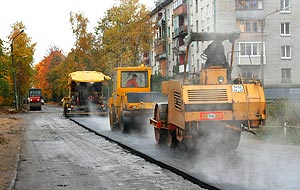 Устройство асфальтобетонных дорог(расширение дорог)1 м²1112,844.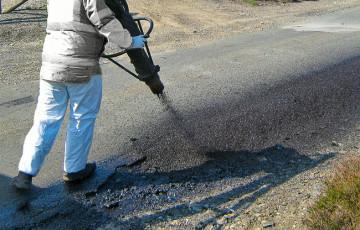 Ремонт существующих проездов1 м²623,955.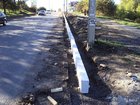 Бортовые камни по всем видам работм.653,786.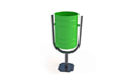 Установка урншт.2500,007.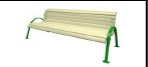 Установка скамеек со спинкойшт.10000,00Номер и наименование основного мероприятияНомер и наименование основного мероприятияОтветственный исполнитель Срок Срок Ожидаемый непосредственный результат (краткое описание) Основные  направления реализации 
Связь с показателями Программы (подпрограммы) Номер и наименование основного мероприятияНомер и наименование основного мероприятияОтветственный исполнитель начала реализацииокончания реализацииОжидаемый непосредственный результат (краткое описание) Основные  направления реализации 
Связь с показателями Программы (подпрограммы) Задача 1 Задача 4. Проведение благоустройства дворовой территорииЗадача 1 Задача 4. Проведение благоустройства дворовой территорииЗадача 1 Задача 4. Проведение благоустройства дворовой территорииЗадача 1 Задача 4. Проведение благоустройства дворовой территорииЗадача 1 Задача 4. Проведение благоустройства дворовой территорииЗадача 1 Задача 4. Проведение благоустройства дворовой территорииЗадача 1 Задача 4. Проведение благоустройства дворовой территорииЗадача 1 Задача 4. Проведение благоустройства дворовой территорииРазработка проектно– сметной документации на выполнение ремонта дворовых территории МКДРазработка проектно– сметной документации на выполнение ремонта дворовых территории МКДМУП ИДЕЗ РБлокально – сметные расчетыПовышение уровня ежегодного достижения целевых показателей муниципальной программыРемонт дорожного покрытия дворовых территорий МКДРемонт дорожного покрытия дворовых территорий МКДМУП ИДЕЗ РБпроведен ремонт асфальтобетонного покрытия, устройство тротуаров и парковочных мест площадь отремонтированного дорожного покрытия дворовых территорий  МКД, составит  60843 кв. мПовышение уровня ежегодного достижения целевых показателей муниципальной программыЗадача 2.  Устройство малых архитектурных форм на дворовых территориях МКДЗадача 2.  Устройство малых архитектурных форм на дворовых территориях МКДЗадача 2.  Устройство малых архитектурных форм на дворовых территориях МКДЗадача 2.  Устройство малых архитектурных форм на дворовых территориях МКДЗадача 2.  Устройство малых архитектурных форм на дворовых территориях МКДЗадача 2.  Устройство малых архитектурных форм на дворовых территориях МКДЗадача 2.  Устройство малых архитектурных форм на дворовых территориях МКДЗадача 2.  Устройство малых архитектурных форм на дворовых территориях МКДРазмещение малых архитектурных форм на дворовых территориях МКДМУП ИДЕЗ РБМУП ИДЕЗ РБПовышение уровня ежегодного достижения целевых показателей муниципальной программыЗадача 3. Привлечение населения к участию в благоустройстве дворовых территорий МКДЗадача 3. Привлечение населения к участию в благоустройстве дворовых территорий МКДЗадача 3. Привлечение населения к участию в благоустройстве дворовых территорий МКДЗадача 3. Привлечение населения к участию в благоустройстве дворовых территорий МКДЗадача 3. Привлечение населения к участию в благоустройстве дворовых территорий МКДЗадача 3. Привлечение населения к участию в благоустройстве дворовых территорий МКДЗадача 3. Привлечение населения к участию в благоустройстве дворовых территорий МКДЗадача 3. Привлечение населения к участию в благоустройстве дворовых территорий МКДИнформирование населения о проводимых мероприятий по благоустройству дворовых территории МКДИнформирование населения о проводимых мероприятий по благоустройству дворовых территории МКДМУП ИДЕЗ РБ100 % уровень информирования о мероприятиях по благоустройству дворовых территорий МКД , доля финансового участия населения в мероприятиях, проводимых в рамках Программы, составит 100%Повышение уровня ежегодного достижения целевых показателей муниципальной программыЗадача 4. Проведение ремонта и комплексного  обустройства  мест массового отдыхаЗадача 4. Проведение ремонта и комплексного  обустройства  мест массового отдыхаЗадача 4. Проведение ремонта и комплексного  обустройства  мест массового отдыхаЗадача 4. Проведение ремонта и комплексного  обустройства  мест массового отдыхаЗадача 4. Проведение ремонта и комплексного  обустройства  мест массового отдыхаЗадача 4. Проведение ремонта и комплексного  обустройства  мест массового отдыхаЗадача 4. Проведение ремонта и комплексного  обустройства  мест массового отдыхаЗадача 4. Проведение ремонта и комплексного  обустройства  мест массового отдыхаРазработка проектно– сметной документации на выполнение ремонта территорий общего пользованияРазработка проектно– сметной документации на выполнение ремонта территорий общего пользованияАдминистрация ГП г.Ишимбай МР ИР РБ1 локально – сметный расчет Повышение уровня ежегодного достижения целевых показателей муниципальной программыБлагоустройство общественных территорийБлагоустройство общественных территорийАдминистрация ГП г.Ишимбай МР ИР РБПлощадь благоустроенной территории общего пользования 366959,8 Га, доля площади благоустроенной территории общего пользования 21%Повышение уровня ежегодного достижения целевых показателей муниципальной программыЗадача  5.  Привлечение населения к участию в благоустройстве территории общего пользованияЗадача  5.  Привлечение населения к участию в благоустройстве территории общего пользованияЗадача  5.  Привлечение населения к участию в благоустройстве территории общего пользованияЗадача  5.  Привлечение населения к участию в благоустройстве территории общего пользованияЗадача  5.  Привлечение населения к участию в благоустройстве территории общего пользованияЗадача  5.  Привлечение населения к участию в благоустройстве территории общего пользованияЗадача  5.  Привлечение населения к участию в благоустройстве территории общего пользованияЗадача  5.  Привлечение населения к участию в благоустройстве территории общего пользованияИнформирование населения о проводимых мероприятий по благоустройству территории общего пользованияИнформирование населения о проводимых мероприятий по благоустройству территории общего пользованияАдминистрация ГП г.Ишимбай МР ИР РБ100 % уровень информирования о мероприятиях по благоустройству территории общего пользованияПовышение уровня ежегодного достижения целевых показателей муниципальной программы